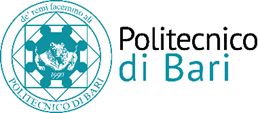 L’UFFICIO PLACEMENTper società operante nel settore Produzione e vendita salottiRICERCA NEOLAUREATI  IN INGEGNERIA GESTIONALELa Società offre opportunità di inserimento, presso la propria sede di  Jesce (MT) a giovani neo-laureati triennali/magistrali in Ingegneria gestionale che, in base al percorso di studi e alle attitudini personali, potranno essere inserite nell’ambito del dipartimento programmazione  e logistica.REQUISITI RICHIESTI:Laurea Triennale e/o Magistrale in Ingegneria GestionaleBuona conoscenza della lingua inglese e del pacchetto office SKILL:Forte spirito di iniziativa, attitudine a lavorare in team e collaborare con entusiasmo per la realizzazione di progetti sfidantiTIPOLOGIA CONTRATTUALE: t.d. full time con reale successiva trasformazione in t.i. I candidati interessati potranno inviare un C.V. dettagliato a ufficioplacement@poliba.it, ENTRO E NON OLTRE il 24/03/18, citando nell’oggetto della mail il seguente codice annuncio:   JPE001/18.Il CV dovrà contenere l’autorizzazione al trattamento dei dati personali ai sensi del D. Lgs. n. 196/2003 ed attestazione di veridicità ai sensi del DPR n.445/2000. Il presente annuncio è rivolto ad ambo i sessi, ai sensi della normativa vigente.